Уважаемые представители коренных малочисленных народов Севера, Сибири и Дальнего Востока Российской Федерации, проживающие в Соболевском  районе  !!!   Осуществляется  прием  заявок на предоставление водных биологических ресурсов, отнесенных к объектам рыболовства, в пользование в целях обеспечения традиционного образа жизни  коренных малочисленных народов  на 2018 год. Заявки  представляются в территориальное управление Росрыболовства  до 1 сентября 2017  года. Заявка может подаваться непосредственно заявителем или уполномоченным им лицом, либо направляться в виде почтового отправления.Опыт предыдущих лет, показал, что заявочная кампания в основном проходит в июне-июле месяце. Часть заявок до 1 сентября не успевают поступить в управление. Для осуществления контроля, наличия времени для устранения допущенных ошибок заявки надо предоставлять  заранее.Для реализации Вашего права на добычу (вылов) водных биоресурсов             (в том числе тихоокеанских лососей) в 2018 году  Вам необходимо в срок до 01 сентября 2017 года подать заявку в Северо-Восточное территориальное управление Росрыболовства по форме, утвержденной приказом Минсельхоза России от 28.12.2012 № 660 (см. ФОРМА ЗАЯВКИ).При заполнении заявки обратите внимание на примерный ОБРАЗЕЦ ЗАПОЛНЕНИЯ ЗАЯВКИ. Заявки принимаются по 31 августа 2017 года (включительно)  по адресу: . Петропавловск-Камчатский, ул. Академика Королёва, 58, Северо-Восточное территориальное управление Росрыболовства. Телефон для справок: (84152) 23-58-58.Заявка может быть подана лично или уполномоченным лицом, либо направлена почтовым отправлением (с учетом времени, необходимого для доставки) и только в  машинописном варианте.Обращаем внимание, что заявки, полученные после 31 августа 2017 года к рассмотрению приниматься не будут. Ваша заявка будет рассмотрена в течение 30 дней с даты ее получения,  в случае отказа в принятии решения о предоставлении водных биоресурсов в пользование в течение 5 рабочих дней Вы будете письменно уведомлены Северо-Восточным территориальным управлением Росрыболовства. В этом случае, Вы вправе повторно представить заявку по 31 августа 2017 года (включительно), приняв во внимание причины, послужившие основанием для отказа. Также, Вы вправе изменить заявку до окончания срока подачи заявок или отозвать заявку в любое время.Бланк заявки Вы можете получить в администрации Вашего муниципального образования.М.П.М.П.КАК ПРАВИЛЬНО ЗАПОЛНИТЬ ЗАЯВКУ?В пункте 1 указываются: - фамилия, имя, отчество, - данные документа, удостоверяющего личность, - сведения о национальной принадлежности,- сведения об адресе регистрации и места жительства, - номер телефона заявителя.Заявитель вправе включить в заявку членов своей семьи, неспособных самостоятельно осуществлять рыболовство, в этом случае в пункте 1 дополнительно указывается количество таких членов семьи и их фамилия, имя, отчество, данные документов, удостоверяющих их личность. Приложение копий документов, свидетельствующих о родстве необязательно.В пункте 2 указываются:- предполагаемый район добычи (вылова) водных биоресурсов: промысловая подзона, можно также указать муниципальный район Камчатского края, место лова (например, река Палана); - запрашиваемые виды водных биоресурсов (виды рыб, виды морских млекопитающих);- запрашиваемые объемы добычи (вылова) водных биоресурсов (для рыбы - в килограммах, для морских млекопитающих – в штуках);- предполагаемые сроки осуществления рыболовства;- количество предполагаемых к использованию орудий лова, их вид, технические характеристики (размер ячеи сетей и неводов, их длина), способы добычи (вылова) водных биоресурсов (при использовании сетных орудий лова - сетной, неводных орудий лова - неводной).В пункте 3 указывается: «без использования участка».В пункте 4 указывается: «без использования судна». В случае, если лов предполагается осуществлять с применением маломерного судна (катер, лодка), можно (необязательно) указать его наименование. В пункте 5 указываются: сведения о допущенных заявителем нарушениях за 2016 год:- в том случае, если в течение 2016 года не было допущено нарушений законодательства о рыболовстве и сохранении водных биоресурсов – «нарушений нет»;- в  том случае,  если в течение 2016года такие нарушения были допущены, необходимо указать реквизиты постановления об административном правонарушении или решения суда, вступивших в законную силу.В пункте 6 указываются: данные об объеме добытых (выловленных) заявителем водных биоресурсов в 2016 году. Приложение подтверждающих документов необязательно. Если лов в 2016 году не осуществлялся, в пункте 6 указывается: «лов не осуществлялся».Пункт 7 при личном заполнении заявки остается незаполненным. В том случае, если заявка подписана не заявителем, а доверенным лицом, в пункте 7 указываются реквизиты (номер, дата) соответствующей нотариально оформленной доверенности, копию которой необходимо приложить к заявке. Приложение № 1 к приказу Минсельхоза России от 28.12.2012 № 660Заявкана предоставление водных биологических ресурсов, отнесенных к объектам рыболовства,в пользование в целях обеспечения традиционного образа жизни и осуществления традиционной хозяйственной деятельности коренных малочисленных народов Севера, Сибири и Дальнего Востока Российской ФедерацииЗаявкана предоставление водных биологических ресурсов, отнесенных к объектам рыболовства,в пользование в целях обеспечения традиционного образа жизни и осуществления традиционной хозяйственной деятельности коренных малочисленных народов Севера, Сибири и Дальнего Востока Российской ФедерацииЗаявкана предоставление водных биологических ресурсов, отнесенных к объектам рыболовства,в пользование в целях обеспечения традиционного образа жизни и осуществления традиционной хозяйственной деятельности коренных малочисленных народов Севера, Сибири и Дальнего Востока Российской ФедерацииЗаявкана предоставление водных биологических ресурсов, отнесенных к объектам рыболовства,в пользование в целях обеспечения традиционного образа жизни и осуществления традиционной хозяйственной деятельности коренных малочисленных народов Севера, Сибири и Дальнего Востока Российской ФедерацииЗаявкана предоставление водных биологических ресурсов, отнесенных к объектам рыболовства,в пользование в целях обеспечения традиционного образа жизни и осуществления традиционной хозяйственной деятельности коренных малочисленных народов Севера, Сибири и Дальнего Востока Российской ФедерацииЗаявкана предоставление водных биологических ресурсов, отнесенных к объектам рыболовства,в пользование в целях обеспечения традиционного образа жизни и осуществления традиционной хозяйственной деятельности коренных малочисленных народов Севера, Сибири и Дальнего Востока Российской Федерации1. Заявитель                                   (для лиц, относящихся к коренным малочисленным народам Севера, Сибири и Дальнего Востока                                   (для лиц, относящихся к коренным малочисленным народам Севера, Сибири и Дальнего Востока                                   (для лиц, относящихся к коренным малочисленным народам Севера, Сибири и Дальнего Востока                                   (для лиц, относящихся к коренным малочисленным народам Севера, Сибири и Дальнего Востока                                   (для лиц, относящихся к коренным малочисленным народам Севера, Сибири и Дальнего Востока                                   (для лиц, относящихся к коренным малочисленным народам Севера, Сибири и Дальнего ВостокаРоссийской Федерации (далее – малочисленные народы) – Ф.И.О., данные документа, удостоверяющегоРоссийской Федерации (далее – малочисленные народы) – Ф.И.О., данные документа, удостоверяющегоРоссийской Федерации (далее – малочисленные народы) – Ф.И.О., данные документа, удостоверяющегоРоссийской Федерации (далее – малочисленные народы) – Ф.И.О., данные документа, удостоверяющегоРоссийской Федерации (далее – малочисленные народы) – Ф.И.О., данные документа, удостоверяющегоРоссийской Федерации (далее – малочисленные народы) – Ф.И.О., данные документа, удостоверяющеголичность, сведения о национальной принадлежности, адресе регистрации и места жительства)личность, сведения о национальной принадлежности, адресе регистрации и места жительства)личность, сведения о национальной принадлежности, адресе регистрации и места жительства)личность, сведения о национальной принадлежности, адресе регистрации и места жительства)личность, сведения о национальной принадлежности, адресе регистрации и места жительства)личность, сведения о национальной принадлежности, адресе регистрации и места жительства)(для общин малочисленных народов – наименование, организационно-правовая форма, идентификационный(для общин малочисленных народов – наименование, организационно-правовая форма, идентификационный(для общин малочисленных народов – наименование, организационно-правовая форма, идентификационный(для общин малочисленных народов – наименование, организационно-правовая форма, идентификационный(для общин малочисленных народов – наименование, организационно-правовая форма, идентификационный(для общин малочисленных народов – наименование, организационно-правовая форма, идентификационныйномер налогоплательщика, сведения о местонахождении в соответствии с учредительными документами)номер налогоплательщика, сведения о местонахождении в соответствии с учредительными документами)номер налогоплательщика, сведения о местонахождении в соответствии с учредительными документами)номер налогоплательщика, сведения о местонахождении в соответствии с учредительными документами)номер налогоплательщика, сведения о местонахождении в соответствии с учредительными документами)номер налогоплательщика, сведения о местонахождении в соответствии с учредительными документами)(номер телефона заявителя)(номер телефона заявителя)(номер телефона заявителя)(номер телефона заявителя)(номер телефона заявителя)(номер телефона заявителя)2.Вид водных биоресурсовРайон добычи (вылова) водных биоресурсовОбъем добычи (вылова) водных биоресурсовСроки добычи (вылова) водных биоресурсовОрудия добычи (вылова) (их вид, технические характеристики, количество, способы добычи (вылова) водных биоресурсов)Орудия добычи (вылова) (их вид, технические характеристики, количество, способы добычи (вылова) водных биоресурсов)3. Порядковый номер и описание рыбопромыслового участка, предоставленного в пользование заявителю для осуществления рыболовства в целях обеспечения традиционного образа жизни и осуществления традиционной хозяйственной деятельности коренных малочисленных народов Севера, Сибири и Дальнего Востока Российской Федерации (в случае, если рыболовство осуществляется с предоставлением рыбопромыслового участка)3. Порядковый номер и описание рыбопромыслового участка, предоставленного в пользование заявителю для осуществления рыболовства в целях обеспечения традиционного образа жизни и осуществления традиционной хозяйственной деятельности коренных малочисленных народов Севера, Сибири и Дальнего Востока Российской Федерации (в случае, если рыболовство осуществляется с предоставлением рыбопромыслового участка)3. Порядковый номер и описание рыбопромыслового участка, предоставленного в пользование заявителю для осуществления рыболовства в целях обеспечения традиционного образа жизни и осуществления традиционной хозяйственной деятельности коренных малочисленных народов Севера, Сибири и Дальнего Востока Российской Федерации (в случае, если рыболовство осуществляется с предоставлением рыбопромыслового участка)3. Порядковый номер и описание рыбопромыслового участка, предоставленного в пользование заявителю для осуществления рыболовства в целях обеспечения традиционного образа жизни и осуществления традиционной хозяйственной деятельности коренных малочисленных народов Севера, Сибири и Дальнего Востока Российской Федерации (в случае, если рыболовство осуществляется с предоставлением рыбопромыслового участка)3. Порядковый номер и описание рыбопромыслового участка, предоставленного в пользование заявителю для осуществления рыболовства в целях обеспечения традиционного образа жизни и осуществления традиционной хозяйственной деятельности коренных малочисленных народов Севера, Сибири и Дальнего Востока Российской Федерации (в случае, если рыболовство осуществляется с предоставлением рыбопромыслового участка)3. Порядковый номер и описание рыбопромыслового участка, предоставленного в пользование заявителю для осуществления рыболовства в целях обеспечения традиционного образа жизни и осуществления традиционной хозяйственной деятельности коренных малочисленных народов Севера, Сибири и Дальнего Востока Российской Федерации (в случае, если рыболовство осуществляется с предоставлением рыбопромыслового участка)4. Типы, названия судов, находящихся в собственности заявителя, и (или) реквизиты и срок договора фрахтования судов, зарегистрированных в установленном порядке, сведения о судовладельце (если рыболовство осуществляется с использованием судов)  4. Типы, названия судов, находящихся в собственности заявителя, и (или) реквизиты и срок договора фрахтования судов, зарегистрированных в установленном порядке, сведения о судовладельце (если рыболовство осуществляется с использованием судов)  4. Типы, названия судов, находящихся в собственности заявителя, и (или) реквизиты и срок договора фрахтования судов, зарегистрированных в установленном порядке, сведения о судовладельце (если рыболовство осуществляется с использованием судов)  4. Типы, названия судов, находящихся в собственности заявителя, и (или) реквизиты и срок договора фрахтования судов, зарегистрированных в установленном порядке, сведения о судовладельце (если рыболовство осуществляется с использованием судов)  4. Типы, названия судов, находящихся в собственности заявителя, и (или) реквизиты и срок договора фрахтования судов, зарегистрированных в установленном порядке, сведения о судовладельце (если рыболовство осуществляется с использованием судов)  4. Типы, названия судов, находящихся в собственности заявителя, и (или) реквизиты и срок договора фрахтования судов, зарегистрированных в установленном порядке, сведения о судовладельце (если рыболовство осуществляется с использованием судов)  5. Сведения о наличии на дату подачи заявки нарушений законодательства Российской Федерации в области рыболовства и сохранения водных биологических ресурсов, допущенных за предыдущий календарный год5. Сведения о наличии на дату подачи заявки нарушений законодательства Российской Федерации в области рыболовства и сохранения водных биологических ресурсов, допущенных за предыдущий календарный год5. Сведения о наличии на дату подачи заявки нарушений законодательства Российской Федерации в области рыболовства и сохранения водных биологических ресурсов, допущенных за предыдущий календарный год5. Сведения о наличии на дату подачи заявки нарушений законодательства Российской Федерации в области рыболовства и сохранения водных биологических ресурсов, допущенных за предыдущий календарный год5. Сведения о наличии на дату подачи заявки нарушений законодательства Российской Федерации в области рыболовства и сохранения водных биологических ресурсов, допущенных за предыдущий календарный год5. Сведения о наличии на дату подачи заявки нарушений законодательства Российской Федерации в области рыболовства и сохранения водных биологических ресурсов, допущенных за предыдущий календарный год6. Сведения о добыче (вылове) водных биологических ресурсов, отнесенных к объектам рыболовства, за предыдущий год6. Сведения о добыче (вылове) водных биологических ресурсов, отнесенных к объектам рыболовства, за предыдущий год6. Сведения о добыче (вылове) водных биологических ресурсов, отнесенных к объектам рыболовства, за предыдущий год6. Сведения о добыче (вылове) водных биологических ресурсов, отнесенных к объектам рыболовства, за предыдущий год6. Сведения о добыче (вылове) водных биологических ресурсов, отнесенных к объектам рыболовства, за предыдущий год6. Сведения о добыче (вылове) водных биологических ресурсов, отнесенных к объектам рыболовства, за предыдущий год7. Полномочия лица на осуществление действий от имени заявителя7. Полномочия лица на осуществление действий от имени заявителя7. Полномочия лица на осуществление действий от имени заявителя7. Полномочия лица на осуществление действий от имени заявителя7. Полномочия лица на осуществление действий от имени заявителя7. Полномочия лица на осуществление действий от имени заявителя(Ф.И.О., данные документа, подтверждающего полномочия лица на подписание и подачу заявки)(Ф.И.О., данные документа, подтверждающего полномочия лица на подписание и подачу заявки)(Ф.И.О., данные документа, подтверждающего полномочия лица на подписание и подачу заявки)(Ф.И.О., данные документа, подтверждающего полномочия лица на подписание и подачу заявки)(Ф.И.О., данные документа, подтверждающего полномочия лица на подписание и подачу заявки)(Ф.И.О., данные документа, подтверждающего полномочия лица на подписание и подачу заявки)Руководитель общины малочисленных народов
или лицо, относящееся к малочисленным народам
(лицо, уполномоченное на подписание заявки)Руководитель общины малочисленных народов
или лицо, относящееся к малочисленным народам
(лицо, уполномоченное на подписание заявки)Руководитель общины малочисленных народов
или лицо, относящееся к малочисленным народам
(лицо, уполномоченное на подписание заявки)(Ф.И.О.)“___”_______________________“___”_______________________20___годаОБРАЗЕЦ ЗАПОЛНЕНИЯ ЗАЯВКИ (для физических лиц)Заявкана предоставление водных биологических ресурсов, отнесенных к объектам рыболовства, в пользование в целях обеспечения традиционного образа жизни и осуществления традиционной хозяйственной деятельности коренных малочисленных народов Севера, Сибири и Дальнего Востока Российской ФедерацииОБРАЗЕЦ ЗАПОЛНЕНИЯ ЗАЯВКИ (для физических лиц)Заявкана предоставление водных биологических ресурсов, отнесенных к объектам рыболовства, в пользование в целях обеспечения традиционного образа жизни и осуществления традиционной хозяйственной деятельности коренных малочисленных народов Севера, Сибири и Дальнего Востока Российской ФедерацииОБРАЗЕЦ ЗАПОЛНЕНИЯ ЗАЯВКИ (для физических лиц)Заявкана предоставление водных биологических ресурсов, отнесенных к объектам рыболовства, в пользование в целях обеспечения традиционного образа жизни и осуществления традиционной хозяйственной деятельности коренных малочисленных народов Севера, Сибири и Дальнего Востока Российской ФедерацииОБРАЗЕЦ ЗАПОЛНЕНИЯ ЗАЯВКИ (для физических лиц)Заявкана предоставление водных биологических ресурсов, отнесенных к объектам рыболовства, в пользование в целях обеспечения традиционного образа жизни и осуществления традиционной хозяйственной деятельности коренных малочисленных народов Севера, Сибири и Дальнего Востока Российской ФедерацииОБРАЗЕЦ ЗАПОЛНЕНИЯ ЗАЯВКИ (для физических лиц)Заявкана предоставление водных биологических ресурсов, отнесенных к объектам рыболовства, в пользование в целях обеспечения традиционного образа жизни и осуществления традиционной хозяйственной деятельности коренных малочисленных народов Севера, Сибири и Дальнего Востока Российской Федерации1. ЗаявительФедоров Степан ИвановичФедоров Степан ИвановичФедоров Степан ИвановичФедоров Степан Иванович                                   (для лиц, относящихся к коренным малочисленным народам Севера, Сибири и Дальнего Востока                                   (для лиц, относящихся к коренным малочисленным народам Севера, Сибири и Дальнего Востока                                   (для лиц, относящихся к коренным малочисленным народам Севера, Сибири и Дальнего Востока                                   (для лиц, относящихся к коренным малочисленным народам Севера, Сибири и Дальнего Востока                                   (для лиц, относящихся к коренным малочисленным народам Севера, Сибири и Дальнего Востокапаспорт 3008 151515, выдан УВД г. Петропавловска-Камчатского 28.02.2008, ительмен,паспорт 3008 151515, выдан УВД г. Петропавловска-Камчатского 28.02.2008, ительмен,паспорт 3008 151515, выдан УВД г. Петропавловска-Камчатского 28.02.2008, ительмен,паспорт 3008 151515, выдан УВД г. Петропавловска-Камчатского 28.02.2008, ительмен,паспорт 3008 151515, выдан УВД г. Петропавловска-Камчатского 28.02.2008, ительмен,Российской Федерации (далее – малочисленные народы) – Ф.И.О., данные документа, удостоверяющегоРоссийской Федерации (далее – малочисленные народы) – Ф.И.О., данные документа, удостоверяющегоРоссийской Федерации (далее – малочисленные народы) – Ф.И.О., данные документа, удостоверяющегоРоссийской Федерации (далее – малочисленные народы) – Ф.И.О., данные документа, удостоверяющегоРоссийской Федерации (далее – малочисленные народы) – Ф.И.О., данные документа, удостоверяющегоадрес регистрации - Камчатский край, Тигильский район, с. Палана, ул. Попова, д. 8адрес регистрации - Камчатский край, Тигильский район, с. Палана, ул. Попова, д. 8адрес регистрации - Камчатский край, Тигильский район, с. Палана, ул. Попова, д. 8адрес регистрации - Камчатский край, Тигильский район, с. Палана, ул. Попова, д. 8адрес регистрации - Камчатский край, Тигильский район, с. Палана, ул. Попова, д. 8личность, сведения о национальной принадлежности, адресе регистрации и места жительства)личность, сведения о национальной принадлежности, адресе регистрации и места жительства)личность, сведения о национальной принадлежности, адресе регистрации и места жительства)личность, сведения о национальной принадлежности, адресе регистрации и места жительства)личность, сведения о национальной принадлежности, адресе регистрации и места жительства)место жительства – с. Палана, ул. Попова, д. 8;  тел. 8-915-620-3372;место жительства – с. Палана, ул. Попова, д. 8;  тел. 8-915-620-3372;место жительства – с. Палана, ул. Попова, д. 8;  тел. 8-915-620-3372;место жительства – с. Палана, ул. Попова, д. 8;  тел. 8-915-620-3372;место жительства – с. Палана, ул. Попова, д. 8;  тел. 8-915-620-3372;(для общин малочисленных народов – наименование, организационно-правовая форма, идентификационный(для общин малочисленных народов – наименование, организационно-правовая форма, идентификационный(для общин малочисленных народов – наименование, организационно-правовая форма, идентификационный(для общин малочисленных народов – наименование, организационно-правовая форма, идентификационный(для общин малочисленных народов – наименование, организационно-правовая форма, идентификационный2 члена семьи: Федорова Анна Степановна - свидетельство о рождении I-МЛ 509356, Федоров2 члена семьи: Федорова Анна Степановна - свидетельство о рождении I-МЛ 509356, Федоров2 члена семьи: Федорова Анна Степановна - свидетельство о рождении I-МЛ 509356, Федоров2 члена семьи: Федорова Анна Степановна - свидетельство о рождении I-МЛ 509356, Федоров2 члена семьи: Федорова Анна Степановна - свидетельство о рождении I-МЛ 509356, Федоровномер налогоплательщика, сведения о местонахождении в соответствии с учредительными документами)номер налогоплательщика, сведения о местонахождении в соответствии с учредительными документами)номер налогоплательщика, сведения о местонахождении в соответствии с учредительными документами)номер налогоплательщика, сведения о местонахождении в соответствии с учредительными документами)номер налогоплательщика, сведения о местонахождении в соответствии с учредительными документами)Иван Петрович – паспорт 3001 063285, выдан УВД г. Петропавловска-Камчатского 15.05.2003Иван Петрович – паспорт 3001 063285, выдан УВД г. Петропавловска-Камчатского 15.05.2003Иван Петрович – паспорт 3001 063285, выдан УВД г. Петропавловска-Камчатского 15.05.2003Иван Петрович – паспорт 3001 063285, выдан УВД г. Петропавловска-Камчатского 15.05.2003Иван Петрович – паспорт 3001 063285, выдан УВД г. Петропавловска-Камчатского 15.05.2003(номер телефона заявителя)(номер телефона заявителя)(номер телефона заявителя)(номер телефона заявителя)(номер телефона заявителя)2.Вид водных биоресурсовРайон добычи (вылова) водных биоресурсовОбъем добычи (вылова) водных биоресурсовСроки добычи (вылова) водных биоресурсовОрудия добычи (вылова) (их вид, технические характеристики, количество, способы добычи (вылова) водных биоресурсов)КетаЗападно-Камчатская подзона600 кг01.01.201831.12.2018сеть ставная, ячея 55*55  - 1шт., способ сетной; 3. Порядковый номер и описание рыбопромыслового участка, предоставленного в пользование заявителю для осуществления рыболовства в целях обеспечения традиционного образа жизни и осуществления традиционной хозяйственной деятельности коренных малочисленных народов Севера, Сибири и Дальнего Востока Российской Федерации (в случае, если рыболовство осуществляется с предоставлением рыбопромыслового участка)3. Порядковый номер и описание рыбопромыслового участка, предоставленного в пользование заявителю для осуществления рыболовства в целях обеспечения традиционного образа жизни и осуществления традиционной хозяйственной деятельности коренных малочисленных народов Севера, Сибири и Дальнего Востока Российской Федерации (в случае, если рыболовство осуществляется с предоставлением рыбопромыслового участка)3. Порядковый номер и описание рыбопромыслового участка, предоставленного в пользование заявителю для осуществления рыболовства в целях обеспечения традиционного образа жизни и осуществления традиционной хозяйственной деятельности коренных малочисленных народов Севера, Сибири и Дальнего Востока Российской Федерации (в случае, если рыболовство осуществляется с предоставлением рыбопромыслового участка)3. Порядковый номер и описание рыбопромыслового участка, предоставленного в пользование заявителю для осуществления рыболовства в целях обеспечения традиционного образа жизни и осуществления традиционной хозяйственной деятельности коренных малочисленных народов Севера, Сибири и Дальнего Востока Российской Федерации (в случае, если рыболовство осуществляется с предоставлением рыбопромыслового участка)3. Порядковый номер и описание рыбопромыслового участка, предоставленного в пользование заявителю для осуществления рыболовства в целях обеспечения традиционного образа жизни и осуществления традиционной хозяйственной деятельности коренных малочисленных народов Севера, Сибири и Дальнего Востока Российской Федерации (в случае, если рыболовство осуществляется с предоставлением рыбопромыслового участка)без использования РПУбез использования РПУбез использования РПУбез использования РПУбез использования РПУ4. Типы, названия судов, находящихся в собственности заявителя, и (или) реквизиты и срок договора фрахтования судов, зарегистрированных в установленном порядке, сведения о судовладельце (если рыболовство осуществляется с использованием судов)  4. Типы, названия судов, находящихся в собственности заявителя, и (или) реквизиты и срок договора фрахтования судов, зарегистрированных в установленном порядке, сведения о судовладельце (если рыболовство осуществляется с использованием судов)  4. Типы, названия судов, находящихся в собственности заявителя, и (или) реквизиты и срок договора фрахтования судов, зарегистрированных в установленном порядке, сведения о судовладельце (если рыболовство осуществляется с использованием судов)  4. Типы, названия судов, находящихся в собственности заявителя, и (или) реквизиты и срок договора фрахтования судов, зарегистрированных в установленном порядке, сведения о судовладельце (если рыболовство осуществляется с использованием судов)  4. Типы, названия судов, находящихся в собственности заявителя, и (или) реквизиты и срок договора фрахтования судов, зарегистрированных в установленном порядке, сведения о судовладельце (если рыболовство осуществляется с использованием судов)  без использования суднабез использования суднабез использования суднабез использования суднабез использования судна5. Сведения о наличии на дату подачи заявки нарушений законодательства Российской Федерации в области рыболовства и сохранения водных биологических ресурсов, допущенных за предыдущий календарный год5. Сведения о наличии на дату подачи заявки нарушений законодательства Российской Федерации в области рыболовства и сохранения водных биологических ресурсов, допущенных за предыдущий календарный год5. Сведения о наличии на дату подачи заявки нарушений законодательства Российской Федерации в области рыболовства и сохранения водных биологических ресурсов, допущенных за предыдущий календарный год5. Сведения о наличии на дату подачи заявки нарушений законодательства Российской Федерации в области рыболовства и сохранения водных биологических ресурсов, допущенных за предыдущий календарный год5. Сведения о наличии на дату подачи заявки нарушений законодательства Российской Федерации в области рыболовства и сохранения водных биологических ресурсов, допущенных за предыдущий календарный годнарушений нетнарушений нетнарушений нетнарушений нетнарушений нет6. Сведения о добыче (вылове) водных биологических ресурсов, отнесенных к объектам рыболовства, за предыдущий год6. Сведения о добыче (вылове) водных биологических ресурсов, отнесенных к объектам рыболовства, за предыдущий год6. Сведения о добыче (вылове) водных биологических ресурсов, отнесенных к объектам рыболовства, за предыдущий год6. Сведения о добыче (вылове) водных биологических ресурсов, отнесенных к объектам рыболовства, за предыдущий год6. Сведения о добыче (вылове) водных биологических ресурсов, отнесенных к объектам рыболовства, за предыдущий годЗападно-Камчатская подзона:.; кета – 0,6 тн; Западно-Камчатская подзона:.; кета – 0,6 тн; Западно-Камчатская подзона:.; кета – 0,6 тн; Западно-Камчатская подзона:.; кета – 0,6 тн; Западно-Камчатская подзона:.; кета – 0,6 тн; 7. Полномочия лица на осуществление действий от имени заявителя7. Полномочия лица на осуществление действий от имени заявителя7. Полномочия лица на осуществление действий от имени заявителя7. Полномочия лица на осуществление действий от имени заявителя7. Полномочия лица на осуществление действий от имени заявителя(Ф.И.О., данные документа, подтверждающего полномочия лица на подписание и подачу заявки)(Ф.И.О., данные документа, подтверждающего полномочия лица на подписание и подачу заявки)(Ф.И.О., данные документа, подтверждающего полномочия лица на подписание и подачу заявки)(Ф.И.О., данные документа, подтверждающего полномочия лица на подписание и подачу заявки)(Ф.И.О., данные документа, подтверждающего полномочия лица на подписание и подачу заявки) лицо, относящееся к малочисленным народам
(лицо, уполномоченное на подписание заявки) лицо, относящееся к малочисленным народам
(лицо, уполномоченное на подписание заявки) лицо, относящееся к малочисленным народам
(лицо, уполномоченное на подписание заявки)Федоров Степан Иванович        (Ф.И.О.)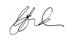 Федоров Степан Иванович        (Ф.И.О.)Федоров Степан Иванович        (Ф.И.О.)“01”______марта_________“01”______марта_________2017года